Karta pracy  W podróży	1 Podpisz ilustracje przedstawiające rożne środki transportu. Skorzystaj z podanych nazw.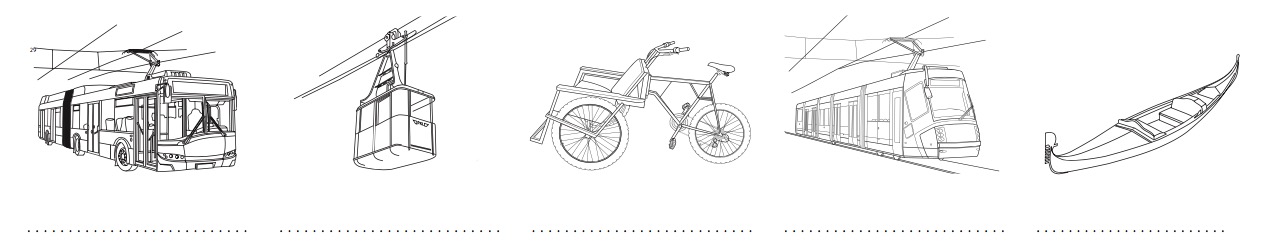 2. Rozwiąż krzyżówkę, Następnie zapisz w wyznaczonym miejscu otrzymane hasło.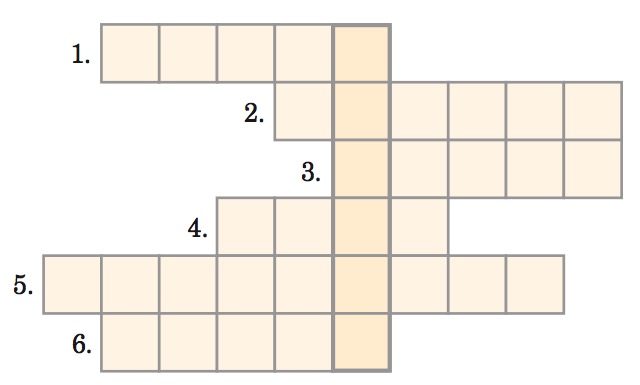 Czas wolny od pracy.Pojazd z lokomotywą poruszający się po torach.Jeżdżą nią samochody.Morski lub lotniczy.Wysyłana do bliskich z podróży.Rzeczy przydatne w trakcie wyprawy, zapakowane na przykład w walizkę. Hasło: ......................................................................................................tramwaj, gondola, kolejka linowa, riksza, trolejbus